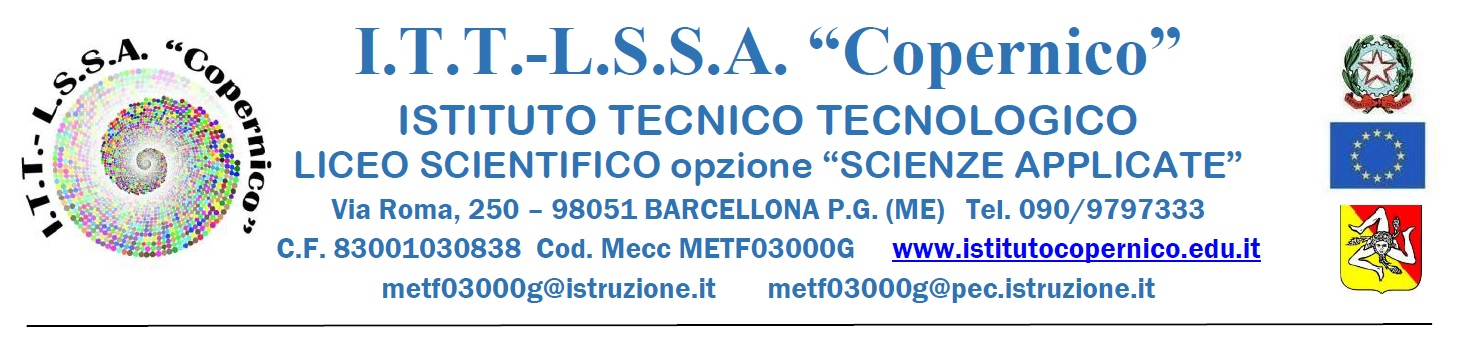 AVVISODel 01/06/2023A TUTTO IL PERSONALE SCOLASTICOALLE FAMIGLIE E AGLI STUDENTIAvviso dettato in classe e pubblicato sul sito web della scuolaOGGETTO: Avviso variazione di orario ingresso/uscita delle classi per giorno 05/06/2023Si comunica che giorno 05/06/2023 le classi indicate nella seguente tabella ENTRERANNO POSTICIPATAMENTE:Si comunica che giorno 05/06/2023 le classi indicate nella seguente tabella USCIRANNO ANTICIPATAMENTE:Gli allievi sono invitati ad annotare sul diario questo avviso, in modo che i genitori ne leggano il contenuto (nel caso in cui i genitori non possano collegarsi al sito della scuola).I genitori (o chi ne fa le veci) sono tenuti al controllo quotidiano delle comunicazioni scuola-famiglia. Nel caso in cui vostro figlio/a non sia presente a scuola durante la dettatura dell’avviso, informatevi preventivamente su eventuali cambiamenti di orario per il giorno dopo.Per il Dirigente ScolasticoIl Responsabile di SedeProf. Benedetto IannelloFirma autografa omessa   ai sensi dell’art.3 del  D..Lgs.n.39/93CLASSEORA DI ENTRATA3AE10.001AL09.005AE13.005AM13.00